Статьи профессора Георгия Малинецкого, опубликованные на портале Нанотехнологического общества России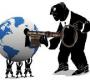 ГеоргийМалинецкийРециклинг в контексте геополитики, геоэкономики, геокультурыНа «переработку отходов», «вторичное сырьё» в ХХ веке в большинстве стран смотрели как на нечто второстепенное, как на досадное...комментариев: 0   просмотров: 232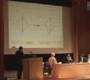 ГеоргийМалинецкийОтечественной экономике – шестой технологический укладВыступление вице-президента Нанотехнологического общества России, доктора физико-математических наук, профессора Георгия...комментариев: 0   просмотров: 1222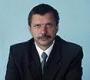 ГеоргийМалинецкийКак следует организовать науку в нашем Отечестве и как следует...Статья Георгия Геннадьевича Малинецкого, доктора физико-математических наук, профессора, заместителя директора Института...комментариев: 0   просмотров: 805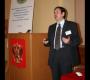 ГеоргийМалинецкийСамоорганизация, когнитивный барьер, гуманитарные технологииВ. И. Аршинов, В. Г. Буданов, В. Е. Лепский Институт философии РАН Г. Г. Малинецкий Институт прикладной математики...комментариев: 0   просмотров: 2213ГеоргийМалинецкийФедеральный закон «О государственной поддержке инновационной...Малинецкий Георгий Геннадьевич Презентация доклада вице-президента Нанотехнологического общества России Георгия Геннадьевича...комментариев: 0   просмотров: 1053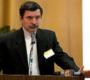 ГеоргийМалинецкийКритика инновационного разумаТ. С. Ахромеева, Г. Г. Малинецкий, С. А. Посошков Институт прикладной математики им. М. В. Келдыша РАН В настоящее...комментариев: 0   просмотров: 1073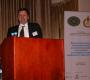 ГеоргийМалинецкийО законодательной поддержке инновационной деятельности в России...Презентация доклада вице-президента Нанотехнологического общества России Георгия Геннадьевича Малинецкого «О законодательной...комментариев: 0   просмотров: 976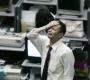 ГеоргийМалинецкийЧто стряслось в российском «нанотехе»?Известие о том, что РОСНАНО в очередной раз приняла решение о закрытии двух десятков инвестпроектов по созданию отечественных...комментариев: 5   просмотров: 1337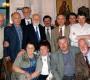 ГеоргийМалинецкийСинергетика – от прошлого к будущемуГеоргий Геннадьевич Малинецкий, Институт прикладной математики им. М.В. Келдыша РАН До середины XX века магистральным...комментариев: 1   просмотров: 4801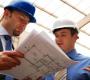 ГеоргийМалинецкийИнженеры, никто, кроме вас!Олега Львовича Фиговского – выдающегося изобретателя, блестящего организатора науки, оригинального публициста и прекрасного...комментариев: 1   просмотров: 1001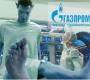 ГеоргийМалинецкийГеоргий Малинецкий про Аватар и нанотехнологииВице-президент Нанотехнологического общества России Георгий Малинецкий оценивает выход фильма Джеймса Кэмерона «Аватар» с...комментариев: 1   просмотров: 1284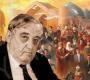 ГеоргийМалинецкийМеждисциплинарность, теория этногенеза и вызовы XXI векаИ в элите, и в управленческом аппарате в целом мы видим равнодушие, нежелание брать на себя ответственность, апатию, боязнь...комментариев: 1   просмотров: 1643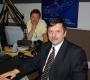 ГеоргийМалинецкийПрикладная математика на рубеже XXI векаТем, кому предстоит развивать и применять математику в начавшемся веке, очень важно заглянуть в будущее и верно выбрать направление...комментариев: 0   просмотров: 1472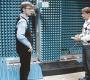 ГеоргийМалинецкийЧубайсу жалко денег на шапку-невидимкуКомпания «РОСНАНО» во главе с Анатолием Чубайсом, которая должна была бы развивать нанотехнологии, растратила миллиарды бюджетных...комментариев: 1   просмотров: 883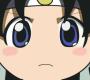 ГеоргийМалинецкийНа всякого мудреца довольно простотыВо многих случаях один конкретный пример очерчивает проблему точнее и яснее, чем многословные рассуждения. Много копий сломано...комментариев: 3   просмотров: 1031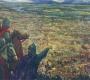 ГеоргийМалинецкийРоссию спасет хаос. Управляемый хаосКакие возможности дает хаос? Он дает удивительные возможности. Например, если мы знаем, что система находится в точке перелома...комментариев: 2   просмотров: 1506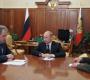 ГеоргийМалинецкийУправление рисками в оборонном комплексе РоссииИзвестным аналитиком и экспертом в оборонной сфере В. Н. Путилиным была выдвинута идея в качестве основы для аналитического...комментариев: 2   просмотров: 1391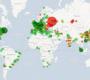 ГеоргийМалинецкийСотрет ли реформа РАН Россию с научной карты мира?25 июля в студии KM TV мультипортала KM.RU в цикле передач «Экспертное мнение» прошли дебаты на тему «Сотрет ли реформа РАН...комментариев: 1   просмотров: 740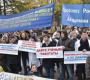 ГеоргийМалинецкийРеформа РАН: казнить нельзя помиловатьВ настоящее время в институтах, отделениях Российской академии наук (РАН) и просто на улицах проходят собрания и митинги...комментариев: 0   просмотров: 573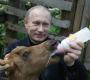 ГеоргийМалинецкийГосударство и наука – хорошая мина при скверной игреАвтор: Александр Сергеевич Смоляк Причина нынешнего кризиса российской науки кроется в политике, а не в действиях научного...комментариев: 0   просмотров: 742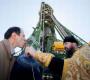 ГеоргийМалинецкийМожет, стоит вместо крапления ракет святой водой еще раз проверить...Государственные СМИ все внимание посвящают «поклонению» религиозным «крестам и ценностям». В свете такого подхода появляется...комментариев: 0   просмотров: 649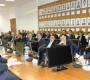 ГеоргийМалинецкийРеализация предложений РАН может обеспечить финансирование работы...Проведенный анализ показывает, что реализация только одного из многих предложений РАН могла бы дать средства, достаточные...комментариев: 0   просмотров: 800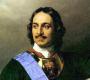 ГеоргийМалинецкийБудущее Академии – судьба России29-30 августа прошла крайне важная для судьбы РАН конференция её сотрудников. Средствам массовой информации дан совет не...комментариев: 0   просмотров: 568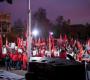 ГеоргийМалинецкийРезолюция Второго Народного собрания в поддержку РАНПод оборонительным этапом отстаивания РАН следует подвести черту. Начиная новый этап, мы осознаём всю меру ответственности...комментариев: 1   просмотров: 491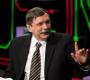 ГеоргийМалинецкийПростые вопросы, сложные ответыОдного из отцов-основателей легендарного Московского физико-технического института, лауреата Нобелевской премии, выдающегося...комментариев: 2   просмотров: 1602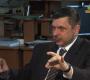 ГеоргийМалинецкийМеждисциплинарные идеи в социологии и задачи российской интеллигенции...Главные возможности и основные риски XXI века, по-видимому, будут связаны не с техникой, а с человеком, причем не в биологическом,...комментариев: 2   просмотров: 1127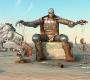 ГеоргийМалинецкийТехнологии будущего и вооружения РоссииХрестоматийной стала фраза о том, что генералы готовятся не к последней, а к предпоследней войне, в то время как главным...комментариев: 1   просмотров: 1043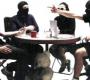 ГеоргийМалинецкийСтрасти по экспертизеПроизошло то, что должно было произойти. Российский научный фонд (РНФ) подвёл итоги конкурса научных проектов. Было поддержано...комментариев: 1   просмотров: 621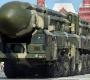 ГеоргийМалинецкийБудущее русского оружияСейчас происходит пересдача карт Истории. Американская империя клонится к закату. Перед Россией и её оборонным комплексом...комментариев: 3   просмотров: 816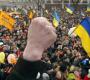 ГеоргийМалинецкийУроки Майдана для граждан РоссииМенее всего хотелось бы что-то советовать нашему правительству, или, тем более, президенту. Мы не располагаем необходимой...комментариев: 4   просмотров: 529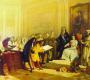 ГеоргийМалинецкийРоссийская наука – грустная годовщина и дорога в будущееВ этом году исполнилось 290 лет как Петр I по совету выдающегося немецкого философа, математика, юриста, историка, языковеда...комментариев: 2   просмотров: 676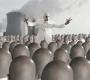 ГеоргийМалинецкийОхотники за душами«Главные надежды России - наука, образование и высокие технологии», - уверен известный учёный, вице-президент Нанотехнологического...комментариев: 0   просмотров: 542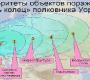 ГеоргийМалинецкийБудущее Российского оружия и междисциплинарные подходыИзвестно высказывание Черчилля, что «генералы всегда готовятся к прошлой войне», поскольку опыта будущей, возможной войны...комментариев: 0   просмотров: 504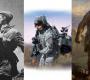 ГеоргийМалинецкийНаука XXI века и формат войн будущегоВ настоящее время человечество совершает, вероятно, самый крутой поворот в своей истории. И на этом рубеже стремительно развиваются...комментариев: 0   просмотров: 371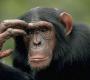 ГеоргийМалинецкийЧто же мы строим?В интервью корреспонденту ИА REGNUM Елене Ковачич профессор Института прикладной математики им. М. В. Келдыша, вице-президент...комментариев: 1   просмотров: 219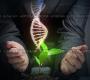 ГеоргийМалинецкийИнновации можно вырастить только если не топтать росткиДоктор физико-математических наук, профессор, вице-президент Нанотехнологического общества России Георгий Малинецкий о том,...комментариев: 0   просмотров: 581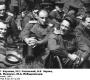 ГеоргийМалинецкийНаука. Уроки ПобедыМир вступил в эпоху быстрых перемен, кризисов, вооруженных конфликтов. Против России уже ведётся экономическая, информационная,...комментариев: 0   просмотров: 430